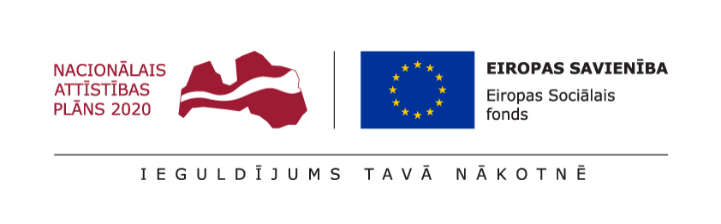 TIRGUS IZPĒTE“Pasākuma “Esi gudrs-būsi vesels!” nodrošināšana”, identifikācijas numurs BNP/TI/2023/51Pasūtītājs2. Iepirkuma priekšmetsIepirkuma priekšmets “Pasākuma “Esi gudrs-būsi vesels!” nodrošināšana” saskaņā ar Tehnisko specifikāciju (1.pielikums).Identifikācijas numurs: BNP/TI/2023/51KontaktpersonasPar tirgus izpētes noteikumiem: Sporta un veselības nodaļas projektu vadītāja Ilze Puķāne, tālr. +371 25622180, e-pasts: ilze.pukane@bauskasnovads.lv.Piedāvājumu iesniegšanas vieta, datums un laiks: Pretendents savu piedāvājumu iesniedz līdz 2023.gada 8.maijam plkst. 12.00, nosūtot elektroniski uz e-pasta adresi: inese.bramane@bauskasnovads.lv Līguma nosacījumiLīgums tiek īstenots Kultūras novada budžeta ietvaros.Līguma izpildes laiks: no līguma noslēgšanas līdz 2023.gada 12.jūnijam, kad visām saistībām jābūt izpildītām.Līguma izpildes vieta: Bauskas novads, Latvija. Pasākuma norises formāts- tiešsaistē.Apmaksa: līgums ar pēcapmaksu, garantēta samaksa pēc līguma izpildes pieņemšanas - nodošanas akta abpusējas parakstīšanas un rēķina saņemšanas (saskaņā ar noslēgto līgumu).Prasības pretendentamPretendents ir fiziska vai juridiska persona, kura uz līguma slēgšanas dienu ir reģistrēta attiecīgās valsts normatīvajos aktos noteiktajā kārtībā. Iesniedzamie dokumentiPieteikums dalībai tirgus izpētē, atbilstoši 2. pielikumam.Pieredzes apraksts 3.pielikums;Finanšu piedāvājums, atbilstoši 4. pielikumam.Piedāvājuma izvēles kritērijsPiedāvājums ar zemāko cenu, kas pilnībā atbilst tirgus izpētes noteikumiem.1.pielikumsTEHNISKĀ SPECIFIKĀCIJA“Pasākuma “Esi gudrs-būsi vesels!” nodrošināšana”, identifikācijas numurs BNP/TI/2023/51Vispārīgie pakalpojuma sniegšanas noteikumi:Pasūtītāja atbildīgā persona: Bauskas novada pašvaldības iestādes „Bauskas novada administrācija” Sporta un veselības nodaļas projektu vadītāja Ilze Puķāne, tālr. +371  25622180, e-pasts: ilze.pukane@bauskasnovads.lvPakalpojums tiek sniegts projekta 9.2.4.2./16/I/061 “Pasākumi Bauskas novada sabiedrības veselības veicināšanai un slimību profilaksei” ietvaros.Pakalpojuma sniegšanas laiks: no līguma noslēgšanas līdz 2023.gada 12.jūnijam.Pakalpojums tiek nodrošināts kā tiešsaistes viktorīna Bauskas novada izglītības iestāžu 8.klašu izglītojamiem (līdz 500 dalībniekiem).Pakalpojuma sniedzējs nodrošina tiešsaistes viktorīnu kā vebināru, kas darbojas ar laika nobīdi ne ilgāku par 1 sekundi.  Pakalpojuma sniedzējs garantē, ka viktorīnas programma paredz rezultātu iegūšanu XLS (Excel) formātā, vēlams QuizXpress, ko izmanto profesionāļi, vai līdzvērtīgā programmā.Pakalpojumu sniedzējam nepieciešama vismaz 1 (viena) pieredze tiešsaistes viktorīnu organizēšanā iepriekšējo 3 (trīs) gadu laikā (2020., 2021., 2022.gadā un 2023.gadā līdz piedāvājuma iesniegšanas brīdim).Pakalpojuma sniedzējam jāuzņemas pilna atbildība par kvalitatīvu un atraktīvu viktorīnas norisi, organizēšanu un vadīšanu.Viktorīna notiek latviešu valodā. Jautājuma i tiek uzdoti latviešu valodā un skolēniem atbildes jāiesniedz latviešu valodā, izmantojot savas viedierīces.Pakalpojuma sniedzējs apņemas izmantot reģistrācijas logā ievadītos datus (skolas nosaukumu, klasi, skolēna vārdu, uzvārdu un kontaktinformāciju) tikai viktorīnas organizēšanas nolūkiem.Darba uzdevums:Organizēt, vadīt un nodrošināt pasākuma “Esi gudrs-būsi vesels!” norisi. Pasākums tiek organizēts ar mērķi stiprināt un izglītot jauniešus veselīgākam dzīvesveidam, iekļaujot tēmas par veselīgu uzturu, seksuāli reproduktīvo, garīgo veselību u.c. jauniešiem būtiskiem jautājumiem. Viktorīnā uzvar skolēns, kurš īsākā laikā sniedz visvairāk pareizo atbilžu uz jautājumiem.Pasākums notiek konkrētā laikā (provizoriski 26.maijā vai citā laikā, saskaņojot ar skolu pārstāvjiem un projektu vadītāju).Pasākuma norises formāts- tiešsaistē. Pakalpojuma sniedzējs sadarbībā ar pasūtītāju veic  dalībnieku reģistrēšanu, atskaišu sagatavošanu, atbilstoši projekta nosacījumiem. Pakalpojuma sniedzējs izstrādā instrukciju ar pamācību skolēniem, skolas personālam veiksmīgai pasākuma norisei.Par konkrētu pasākuma laiku un pasākuma norisi (jautājumiem un atbildēm), pakalpojuma sniedzējs vienojas ar projekta vadītāju. Jautājumu gadījumā pakalpojuma sniedzējs nodrošina atbalstu skolēniem vai skolas personālam, par tehnisko nodrošinājumu pieslēdzoties. Pakalpojuma sniedzējs nodrošina vismaz 45 un ne vairāk kā 60 jautājumu un testa veida atbilžu sagatavošanu (katram jautājumam vismaz 4 atbilžu varianti).  Jautājumu un atbilžu sagatavošana notiek, iesaistot attiecīgās jomas speciālistus (jāiesniedz speciālista izglītību apliecinošs dokuments).Pakalpojuma sniedzējs nodrošina rezultātu apkopošanu un paziņošanu dalībniekiem.2.pielikumsPIETEIKUMS DALĪBAI TIRGUS IZPĒTĒ “Pasākuma “Esi gudrs-būsi vesels!” nodrošināšana”, identifikācijas numurs BNP/TI/2023/51Ar šo apliecinu savu dalību minētajā tirgus izpētē un apstiprinu, ka esmu iepazinies ar tās noteikumiem un Tehnisko specifikāciju, un piekrītu visiem tajā minētajiem nosacījumiem, tie ir skaidri un saprotami, iebildumu un pretenziju pret tiem nav.Ar šo apliecinu, ka visa sniegtā informācija ir patiesa.3.pielikumsPIEREDZES APRAKSTS“Pasākuma “Esi gudrs-būsi vesels!” nodrošināšana”, identifikācijas numurs BNP/TI/2023/51Pretendents ______________________________________ Reģ. Nr. _________________________________________Nepieciešamības gadījumā tabulu var papildināta ar papildus rindām4.pielikumsFINANŠU PIEDĀVĀJUMS“Pasākuma “Esi gudrs-būsi vesels!” nodrošināšana”, identifikācijas numurs BNP/TI/2023/51Pretendents ______________________________________ Reģ. Nr. _________________________________________ Iepazinies ar tirgus izpētes “Pasākuma “Esi gudrs-būsi vesels!” nodrošināšana”, identifikācijas numurs BNP/TI/2023/51, noteikumiem un Tehnisko specifikāciju, piedāvāju veikt minēto pakalpojumu par šādu līgumcenu:Līgumcenā ir iekļautas visas iespējamās izmaksas, kas saistītas ar pakalpojuma veikšanu, tai skaitā atkritumu konteineru piegāde, uzstādīšana, novākšana un aizvešana.NosaukumsBauskas novada pašvaldībaJuridiskā adreseUzvaras iela 1, Bauska, Bauskas novads, LV-3901Reģistrācijas numurs90009116223Nosaukumsilgums, personālsPasākums “Esi gudrs-būsi vesels!”Saturs: Viktorīna par jauniešu veselībai būtiskām lietām. Pasākumā vajadzētu iekļaut jautājumus par šīm tēmām: fiziskās aktivitātes (to nozīme ikdienā), personīgā higiēna (reproduktīvā veselība, attiecības), pareizs, veselīgs uzturs, atkarību profilakse (kaitīgā ietekme), garīgā veselība (emocionālā labsajūta), veselīga dienas režīma ievērošana, pamatzināšanas pirmās palīdzības sniegšanai, kur saņemt atbalstu krīzes situācijās. Jautājumi var tikt izdalīti pa tēmām, veidojot jautājumu blokus, kas iepriekš jāsaskaņo ar projektu vadītāju.Vēlams jautājumos iekļaut arī speciālista uzdotu video jautājumu.Jautājumi un to atbildes saskaņojamas ar attiecīgās nozares speciālistu: uztura speciālistu, psihologu, ārstu u.tml. Speciālistu izglītības dokumenti iesniedzami kopā ar iesniegto finanšu piedāvājumu.Jautājumu un atbilžu sagatavošana, kā arī pasākumu vadīšana jānodrošina plānotās mērķauditorijas interesēm, atraktīvi un interesanti.Informācija par pretendentuInformācija par pretendentuInformācija par pretendentuPretendenta nosaukums:Pretendenta nosaukums:Reģistrācijas numurs:Reģistrācijas numurs:Juridiskā adrese:Juridiskā adrese:Norēķinu konts:Norēķinu konts:Bankas nosaukums:Bankas nosaukums:Pasta adrese:Pasta adrese:Tālrunis:Tālrunis:E-pasta adrese:E-pasta adrese:Vispārējā interneta adrese(ja attiecināms):Vispārējā interneta adrese(ja attiecināms):Līguma noslēgšanas iespēja(Lūdzu atzīmēt): Līguma noslēgšanas iespēja(Lūdzu atzīmēt): □ Papīra formātā□ Elektroniski ar drošu elektronisko parakstu Informācija par pretendenta kontaktpersonu / līguma izpildes atbildīgo personuInformācija par pretendenta kontaktpersonu / līguma izpildes atbildīgo personuInformācija par pretendenta kontaktpersonu / līguma izpildes atbildīgo personuVārds, uzvārds:Ieņemamais amats:Tālrunis:E-pasta adrese:Vārds, uzvārds:Amats:Paraksts:Datums:Nr.p.k.Pasūtītājs (nosaukums, reģistrācijas numurs)Pasūtītāja kontaktpersona, tālrunis, e-pastsSniegtā pakalpojuma aprakstsLīguma izpildes termiņš (no – līdz)Vārds, uzvārds:Amats:Paraksts:Datums:Nr. p.k.PozīcijaCena, EUR bez PVNPVN (__%), EURKopējā cena ar PVN, EUR1.Pasākuma “Esi gudrs-būsi vesels!” nodrošināšanaVārds, uzvārds:Amats:Paraksts:Datums: